Natasha White 

Height 5’5      	    		Eye Green           	Weight 165          Hair Color Sandy		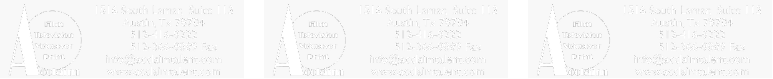 FilmRemorse: Lamentations		Lead					      Director Vince EdgehillThis Man			Lead					      Director Jada Jordan
The Secret Curse		Supporting			            	      Director Omar FawahlStairwell Natasha 		Lead	 				      Director Trey LangeTheatre/Live PerformancesThe Actor’s Project Showcase	“I Killed that Stalker” Monologue	      Bobby Holder	Cabaret Connection	              “I Got Love”/ “You Don’t Know This Man”  Don’t Tell MamaBeautiful Liar			Natasha				      Sunni Media ProductionsSpamalot			Ensemble				      Repertory Company TheaterThe Black Nativity		Mary 				  	      Director Fran AndersonOne Mo’ Time			Lynette				      	      Jubilee TheaterLittle Shop of Horrors		Crystal 					      Murry’s Dinner PlayhouseLear’s Daughters		Regan 				           	      Haislip Arena TheatreSingin’ in the Rain		Ann 					      Murry’s Dinner PlayhouseInternational TheatreThe Marlowe Project		Various Roles				      The Gulbenkian TheatreEducationU of Arkansas at Little Rock       Bachelor of Arts			          	      Theatre Arts TrainingCommercial Audition Workshop 	Tom Booker				      Institution TheaterMonologue Perfection		Paul Fouquet 			          	      Actors ConnectionPrivate Voice			Joyce Laogan			           	      Acceso Music NYC   Film/ TV Acting         		Nancy Chartier		           	          	      R.E.A.C.T. StudiosPrivate Voice			Susan Belcher			           	      Studio 1SkillsSinging (Mezzo, Legit, Pop, Gospel, R and B, Karaoke, Sight-Reading), Improvisation, 
Dancing (Theater Dance, Club), Roller skating, Bicycling	
	